Publicado en   el 24/06/2014 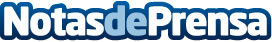 Opel Astra GTC: Un diésel potente y sigiloso por 24.700 euros  Datos de contacto:Nota de prensa publicada en: https://www.notasdeprensa.es/opel-astra-gtc-un-diesel-potente-y-sigiloso Categorias: Automovilismo Industria Automotriz http://www.notasdeprensa.es